令和2年度恒常的なまちの魅力向上支援事業補助金交付決定事業一覧＜令和3年2月1日交付決定＞　　　　　　　　　　　　　　　　　　　　　　　　　　　　　　　　　　　　　　　　　　　　　　　　（単位：千円）＜令和2年10月30日交付決定＞　　　　　　　　　　　　　　　　　　　　　　　　　　　　　　　　　　　　　　　　　　　　　　　（単位：千円）事業名称補助事業実施団体活用する大阪ミュージアム登録物補助事業の内容交付決定額（事業額）庄本承久の乱ゆかりの地解説板設置事業庄本承久の乱勉強会（豊中市））椋橋総社　末社“出世亀菊天満宮”（登録予定）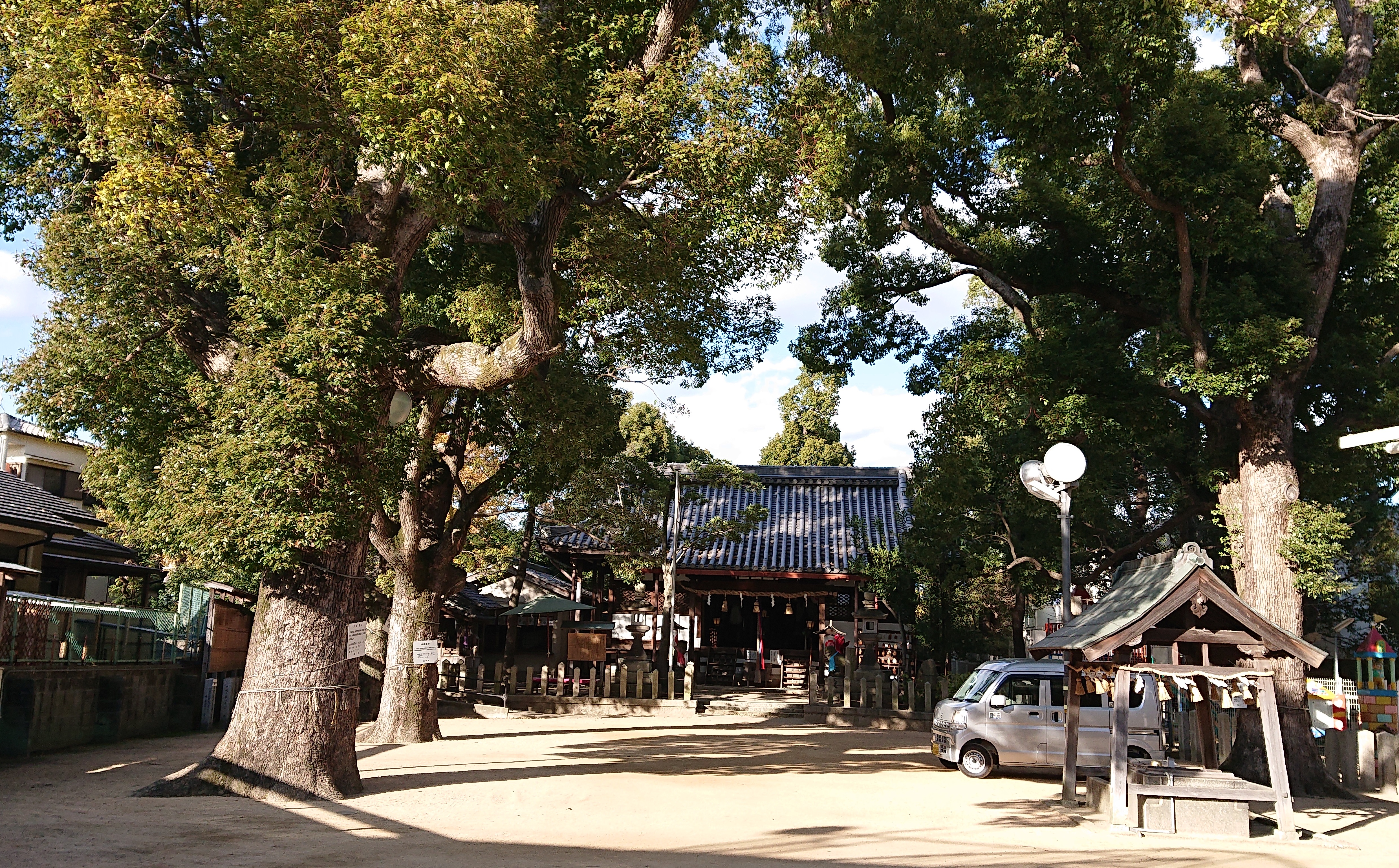 承久の乱ゆかりの地である椋橋総社に、勃発のきっかけとなった謂れを伝える解説板を1基設置209(314)合　　計209(314)事業名称補助事業実施団体活用する大阪ミュージアム登録物補助事業の内容交付決定額（事業額）船場地区景観保全・魅力創出事業船場倶楽部（大阪市中央区）船場のまちなみ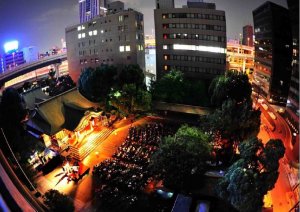 ・船場地区の南玄関口である長堀橋駅及び堺筋本町駅周辺にゲートタイプの「まちの案内板」を2基設置・地域マップを10,000部作成1,933(2,900)守口宿と間宿佐太の街道と宿駅の景観保全　魅力創出事業守口門真歴史街道推進協議会（守口市）文禄堤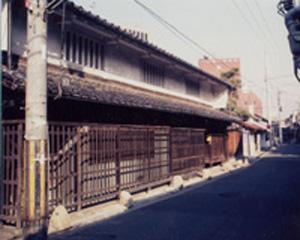 ・一市二宿（東海道守口宿、間宿佐太）の守口を紹介する案内板を3基設置・一市二宿及び守口の歴史文化を楽しめるウォーキングコースを設置し、ウォークマップを10,000部作成・守口宿の歴史的、文化的資産を守り活用するためのワークショップを実施547(821)合　　計2,480(3,721)